РазделРусская литература 7классРусская литература 7классРусская литература 7классРусская литература 7классРусская литература 7классФИО педагогаСапархан Мария Сапархан Мария Сапархан Мария Сапархан Мария Сапархан Мария Дата01.03.2023г01.03.2023г01.03.2023г01.03.2023г01.03.2023гКласс Количество присутствующих: отсутствующих:отсутствующих:отсутствующих:отсутствующих:Тема урокаАзбука здорового питания. Как правильно питаться. Правописание суффиксов причастий. Интервью.Азбука здорового питания. Как правильно питаться. Правописание суффиксов причастий. Интервью.Азбука здорового питания. Как правильно питаться. Правописание суффиксов причастий. Интервью.Азбука здорового питания. Как правильно питаться. Правописание суффиксов причастий. Интервью.Азбука здорового питания. Как правильно питаться. Правописание суффиксов причастий. Интервью.Цели обучения, которые достигаются на данном уроке (ссылка на учебную программу)образовательные: закрепить умение грамотного правописания суффиксов причастий, продолжить овладение приёмами различения действительных и страдательных причастий и прилагательных, научить применять полученные знания на практике. воспитательные: способствовать формированию готовности и мобилизации усилий на безошибочное выполнение заданий, проявить наибольшую активность в их выполнении.развивающие: развивать интерес к предмету, развить логическое мышление, память, способность к анализу и синтезу, формировать навыки самоконтроля, навыки работы в коллективе, умение классифицировать, выявлять связи, формулировать выводы.образовательные: закрепить умение грамотного правописания суффиксов причастий, продолжить овладение приёмами различения действительных и страдательных причастий и прилагательных, научить применять полученные знания на практике. воспитательные: способствовать формированию готовности и мобилизации усилий на безошибочное выполнение заданий, проявить наибольшую активность в их выполнении.развивающие: развивать интерес к предмету, развить логическое мышление, память, способность к анализу и синтезу, формировать навыки самоконтроля, навыки работы в коллективе, умение классифицировать, выявлять связи, формулировать выводы.образовательные: закрепить умение грамотного правописания суффиксов причастий, продолжить овладение приёмами различения действительных и страдательных причастий и прилагательных, научить применять полученные знания на практике. воспитательные: способствовать формированию готовности и мобилизации усилий на безошибочное выполнение заданий, проявить наибольшую активность в их выполнении.развивающие: развивать интерес к предмету, развить логическое мышление, память, способность к анализу и синтезу, формировать навыки самоконтроля, навыки работы в коллективе, умение классифицировать, выявлять связи, формулировать выводы.образовательные: закрепить умение грамотного правописания суффиксов причастий, продолжить овладение приёмами различения действительных и страдательных причастий и прилагательных, научить применять полученные знания на практике. воспитательные: способствовать формированию готовности и мобилизации усилий на безошибочное выполнение заданий, проявить наибольшую активность в их выполнении.развивающие: развивать интерес к предмету, развить логическое мышление, память, способность к анализу и синтезу, формировать навыки самоконтроля, навыки работы в коллективе, умение классифицировать, выявлять связи, формулировать выводы.образовательные: закрепить умение грамотного правописания суффиксов причастий, продолжить овладение приёмами различения действительных и страдательных причастий и прилагательных, научить применять полученные знания на практике. воспитательные: способствовать формированию готовности и мобилизации усилий на безошибочное выполнение заданий, проявить наибольшую активность в их выполнении.развивающие: развивать интерес к предмету, развить логическое мышление, память, способность к анализу и синтезу, формировать навыки самоконтроля, навыки работы в коллективе, умение классифицировать, выявлять связи, формулировать выводы.Цель урокаузнаете, что такое причастие; определите основную мысль текста по его строению; научитесь правильно писать суффиксы причастий.узнаете, что такое причастие; определите основную мысль текста по его строению; научитесь правильно писать суффиксы причастий.узнаете, что такое причастие; определите основную мысль текста по его строению; научитесь правильно писать суффиксы причастий.узнаете, что такое причастие; определите основную мысль текста по его строению; научитесь правильно писать суффиксы причастий.узнаете, что такое причастие; определите основную мысль текста по его строению; научитесь правильно писать суффиксы причастий.Ход  урока Ход  урока Ход  урока Ход  урока Ход  урока Ход  урока Этапы урокаДеятельность учителяДеятельность учителяДеятельность обучающихсяОценивание РесурсыОрганизационный этап-Здравствуйте , ребята! Я рада вас видеть и очень хочу начать работу с вами. Хорошего вам настроения и успехов! Все ли готовы к уроку? Если все готовы, тогда начинаем наш урок с проверки домашнего задания. Откройте тетради и подготовьтесь. Домашнее задание:Распределите глаголы на 3 группы.Морозит, несёт, хочется, холодает, шумит, прогремело, помнится, недостаёт, подобает, смеркалось, затрещало, видится.Собственно безличные глаголы:Безличные глаголы, образованные от личных:Личные глаголы в безличном значении:Собственно безличные глаголы: холодает, недостаёт, подобает, смеркалось.Безличные глаголы, образованные от личных: хочется, помнится, видится.Личные глаголы в безличном значении: морозит, несёт, шумит, прогремело, затрещало.-Здравствуйте , ребята! Я рада вас видеть и очень хочу начать работу с вами. Хорошего вам настроения и успехов! Все ли готовы к уроку? Если все готовы, тогда начинаем наш урок с проверки домашнего задания. Откройте тетради и подготовьтесь. Домашнее задание:Распределите глаголы на 3 группы.Морозит, несёт, хочется, холодает, шумит, прогремело, помнится, недостаёт, подобает, смеркалось, затрещало, видится.Собственно безличные глаголы:Безличные глаголы, образованные от личных:Личные глаголы в безличном значении:Собственно безличные глаголы: холодает, недостаёт, подобает, смеркалось.Безличные глаголы, образованные от личных: хочется, помнится, видится.Личные глаголы в безличном значении: морозит, несёт, шумит, прогремело, затрещало.Приветствуют и ученики настраиваются на позитивное начало урока.Читают выполненное домашнее заданиеИТ-оборудование, презентация, индивидуальные листы, тетрадиОсновная часть урокаЗакрепление изученного: (kahoot.com)-отсканируйте QR код и начинайте отвечать на вопросы.1)Что такое безличные глаголы?Глаголы, обозначающие пробуждение, просьбу, приказГлаголы, обозначающие ирреальное действие, которое может не произойтиГлаголы, обозначающие действие, которое совершается без субъекта+Глаголы, которые могут сочетаться с прямым дополнением		2) По каким грамматическим категориям не изменяются безличные глаголы?число,лицо,род +число,вид	род,спряжение,лицопереходность,спряжение,род3)Формы безличных глаголов:Неопределенная форма в краткой формеформа 3-лица единственного числаформа ср.р в условном наклоненийформа ср.рода прош.врвсе ответы верны +4) В каком из вариантов употребляется безличный глагол?его весь день знобит +Маша заплела косичкиУтром выпал снегГремит гром5) В каком из вариантов не употребляется безличный глагол?Нам хорошо работаетсяего лихорадитдом построили +запахло сиренью6) Выберите пропущенную безличную форму глагола: В морозный день так легко ___ на улицеДышалоДышится +дышалиподыши7) Найдите безличную форму глагола: Я люблю гулять по городу вечером, когда на улице уже стемнело, и только горят одинокие фонарилюблюгулятьстемнело +горят8)Какого члена нет в предложениях с безличными глаголами?СказуемогоОпределенияобстоятельствоПодлежащего +9) сколько форм имеется у безличных глаголов234+510) С помощью чего можно образовать из личных глаголов безличные?с помощью суффикса -ся- +с помощью приставокс помощью частицИзучение новой темы:-Откройте тетради, запишите в тетради число и классная работа.- Сегодня у нас тема: Азбука здорового питания. Как правильно питаться. Правописание суффиксов причастий. Интервью.-Кто знает что такое причастие?Причастие- это особая форма глагола, которая обозначает признак предмета по действию и отвечает на вопросы какой? какая? какое? какие? что делающий? что сделавший?Выделяют два разряда причастий:ДействительныеСтрадательные-Ребята, сегодня мы рассмотрим правописание суффиксов страдательных причастий. В суффиксах страдательных причастий  может писаться одна или две буквы –Н-. Давайте рассмотрим случай, когда в суффиксах причастий необходимо написать две буквы –нн.Задания-1	Вставьте одну или две буквы Н в предложенные слова:Из очище…ого зерна ННВ приготовле…ых блюдах ННУпакова…ый в пакеты рис ННВаре…ое яйцо НЗамороже…ая рыба ННКонсервирова…ые овощи НН-А теперь, ребята, попробуем усложнить задачу.Задания-2Образуйте от глаголов страдательные причастия прошедшего времени.Задания-3Исправьте все допущенные ошибки в предложениях.1)наш организм-это тщательно продуманая и отлаженая система. (были допущены ошибки: причастие продуманная и отлаженная имеют приставки, значит необходио написать две буквы –НН)2)Хороший вариант для завтрака- злаковая каша, сваренная на молоке.( в этом предложении не было допущенных  ошибок. Причастие сваренная пишется с двумя буквами –НН. У этого причастий есть и приставка и зависимое слово.)3) Жареный с мясом картофель на завтрак употреблять не следует. (В причастий «жаренный» тоже была допущена ошибка. У данного причастий есть зависимое слово жаренный с чем? Значит в данном причастий необходимо написать  две буквы –НН.)Задания-4От данных глаголов образуйте страдательные причастия прошедшего времени.Соединённый, услышанный, обсуждённый, выученный, подключённый, внушённый, включённый, налитый, намазанный, внесённый, выведенный, размешанный, добавленный, определённый, уговорённый, принесённый, принятый.Закрепление изученного: (kahoot.com)-отсканируйте QR код и начинайте отвечать на вопросы.1)Что такое безличные глаголы?Глаголы, обозначающие пробуждение, просьбу, приказГлаголы, обозначающие ирреальное действие, которое может не произойтиГлаголы, обозначающие действие, которое совершается без субъекта+Глаголы, которые могут сочетаться с прямым дополнением		2) По каким грамматическим категориям не изменяются безличные глаголы?число,лицо,род +число,вид	род,спряжение,лицопереходность,спряжение,род3)Формы безличных глаголов:Неопределенная форма в краткой формеформа 3-лица единственного числаформа ср.р в условном наклоненийформа ср.рода прош.врвсе ответы верны +4) В каком из вариантов употребляется безличный глагол?его весь день знобит +Маша заплела косичкиУтром выпал снегГремит гром5) В каком из вариантов не употребляется безличный глагол?Нам хорошо работаетсяего лихорадитдом построили +запахло сиренью6) Выберите пропущенную безличную форму глагола: В морозный день так легко ___ на улицеДышалоДышится +дышалиподыши7) Найдите безличную форму глагола: Я люблю гулять по городу вечером, когда на улице уже стемнело, и только горят одинокие фонарилюблюгулятьстемнело +горят8)Какого члена нет в предложениях с безличными глаголами?СказуемогоОпределенияобстоятельствоПодлежащего +9) сколько форм имеется у безличных глаголов234+510) С помощью чего можно образовать из личных глаголов безличные?с помощью суффикса -ся- +с помощью приставокс помощью частицИзучение новой темы:-Откройте тетради, запишите в тетради число и классная работа.- Сегодня у нас тема: Азбука здорового питания. Как правильно питаться. Правописание суффиксов причастий. Интервью.-Кто знает что такое причастие?Причастие- это особая форма глагола, которая обозначает признак предмета по действию и отвечает на вопросы какой? какая? какое? какие? что делающий? что сделавший?Выделяют два разряда причастий:ДействительныеСтрадательные-Ребята, сегодня мы рассмотрим правописание суффиксов страдательных причастий. В суффиксах страдательных причастий  может писаться одна или две буквы –Н-. Давайте рассмотрим случай, когда в суффиксах причастий необходимо написать две буквы –нн.Задания-1	Вставьте одну или две буквы Н в предложенные слова:Из очище…ого зерна ННВ приготовле…ых блюдах ННУпакова…ый в пакеты рис ННВаре…ое яйцо НЗамороже…ая рыба ННКонсервирова…ые овощи НН-А теперь, ребята, попробуем усложнить задачу.Задания-2Образуйте от глаголов страдательные причастия прошедшего времени.Задания-3Исправьте все допущенные ошибки в предложениях.1)наш организм-это тщательно продуманая и отлаженая система. (были допущены ошибки: причастие продуманная и отлаженная имеют приставки, значит необходио написать две буквы –НН)2)Хороший вариант для завтрака- злаковая каша, сваренная на молоке.( в этом предложении не было допущенных  ошибок. Причастие сваренная пишется с двумя буквами –НН. У этого причастий есть и приставка и зависимое слово.)3) Жареный с мясом картофель на завтрак употреблять не следует. (В причастий «жаренный» тоже была допущена ошибка. У данного причастий есть зависимое слово жаренный с чем? Значит в данном причастий необходимо написать  две буквы –НН.)Задания-4От данных глаголов образуйте страдательные причастия прошедшего времени.Соединённый, услышанный, обсуждённый, выученный, подключённый, внушённый, включённый, налитый, намазанный, внесённый, выведенный, размешанный, добавленный, определённый, уговорённый, принесённый, принятый.Отсканируют код и начинают выполнять тесты.Первое мартаКлассная работаНачинают выполнять заданий.Подведение итоговузнали что такое причастие; узнали правописание суффиксов страдательных причастий;научились правильно писать суффиксы причастий;узнали что такое причастие; узнали правописание суффиксов страдательных причастий;научились правильно писать суффиксы причастий;Подводим итогиДомашнее заданиеСпишите, вставьте пропущенные буквы. Обозначьте условия выбора буквы Н и НН в суффиксах причастий.Суше…фрукты - высуше…ые фрукты - фрукты суше...ы; сожже…ое письмо — письмо сожже...о; дистиллирова…ая вода; асфальтирова…ая улица — улица заасфальтирова…а;сдела...ое в Казахстане - сдела... о в Казахстане; написа…ое письмо - письмо написа...о; термически обработа...ые продукты - продукты термически обработа…ы;охлажде… вода-вода охла жде... а; заполне...ые дневники- дневники заполне....ы.Спишите, вставьте пропущенные буквы. Обозначьте условия выбора буквы Н и НН в суффиксах причастий.Суше…фрукты - высуше…ые фрукты - фрукты суше...ы; сожже…ое письмо — письмо сожже...о; дистиллирова…ая вода; асфальтирова…ая улица — улица заасфальтирова…а;сдела...ое в Казахстане - сдела... о в Казахстане; написа…ое письмо - письмо написа...о; термически обработа...ые продукты - продукты термически обработа…ы;охлажде… вода-вода охла жде... а; заполне...ые дневники- дневники заполне....ы.Записывают домашнее заданиеРефлексияУченики получают карточки и оценивают урок. Делают самоанализ урока.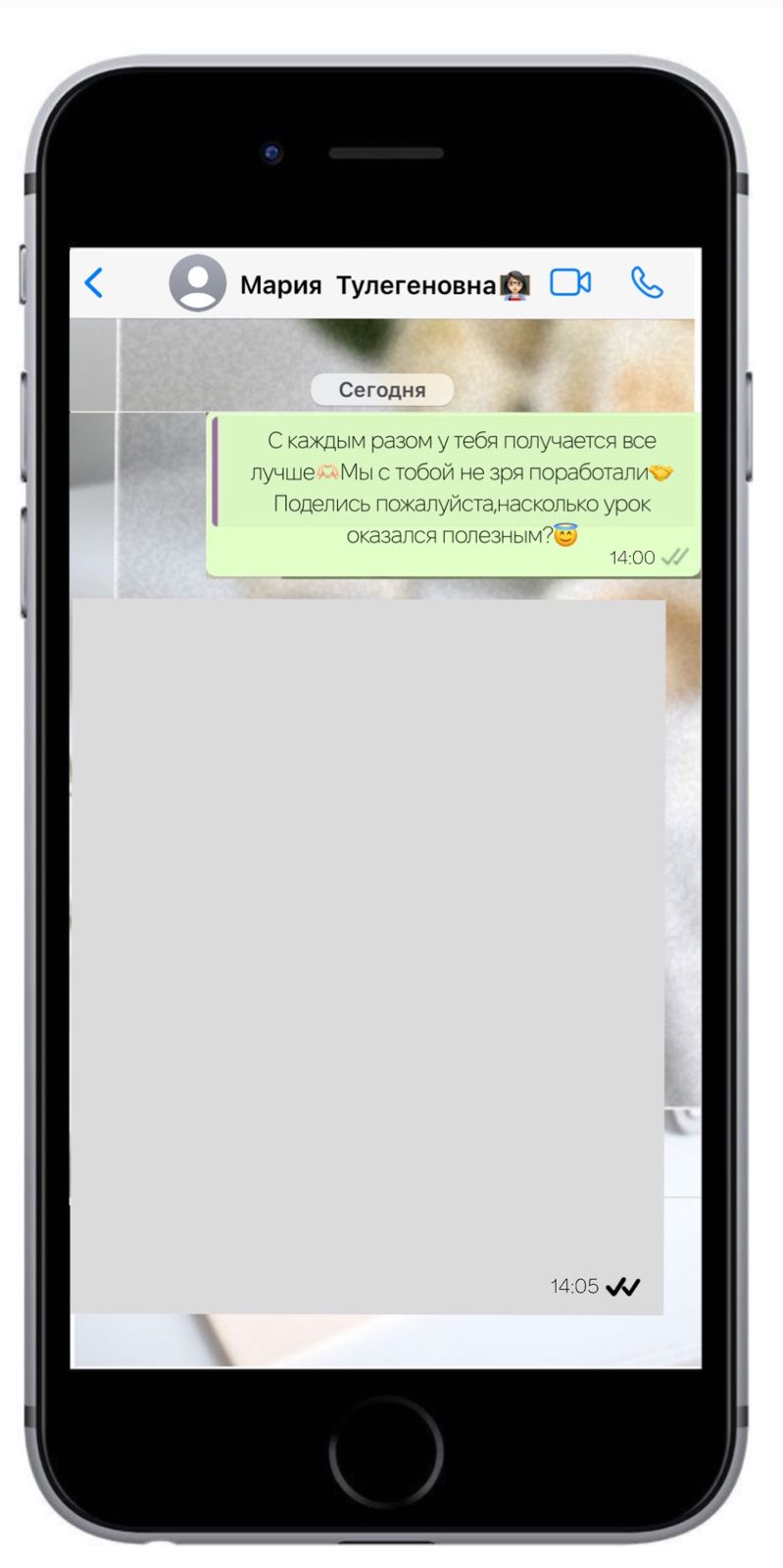 Ученики получают карточки и оценивают урок. Делают самоанализ урока.Обучающиеся оценивают свою деятельность на уроке.